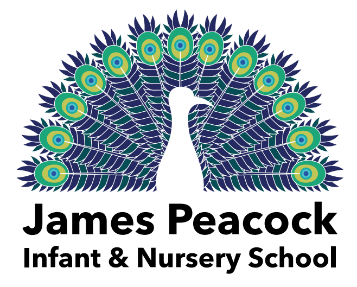 Induction ChecklistSeptember 2023Name of school:James Peacock Infant and Nursery School Employee name:Post:Date of appointment:Name of line manager responsible for induction:Name of Head Teacher:Hannah Cutts Date1.0 General Induction1.1Tour of school1.0 General Induction1.2Toilet facilities1.0 General Induction1.3General fire/evacuationprocedures/security1.0 General Induction1.4Food/drink facilities/break times1.0 General Induction1.5Conduct and dress code1.0 General Induction1.6Non-smoking site1.0 General Induction1.7Car parking1.0 General Induction1.8Security of personal belongings1.0 General Induction1.9Communication/messages (text/email)and use of mobile devices1.0 General Induction1.10The school day (times) and workingtimes1.0 General Induction1.11Term dates1.0 General Induction1.12Management structure1.0 General Induction1.13Staff roles1.0 General Induction1.14Absence procedure1.0 General Induction1.15Health and Safety (including Riskassessments, whole school and individual)1.0 General Induction1.16Pay/Pension1.0 General Induction1.17IT equipment/ID badge2.0 Role Specific Information2.1Written job description and person specification2.2Staffing structure, work team2.3Department specific information (ifapplicable)3.0 Staff Development and Training3.1Performance Management Procedure3.0 Staff Development and Training3.2Appraisal and Capability Procedure3.0 Staff Development and Training3.3Training and Development4.0 Policies and Procedures4.1Staff Induction Policy4.0 Policies and Procedures4.2Behaviour Policy4.0 Policies and Procedures4.3ICT Acceptable Use - Staff4.0 Policies and Procedures4.4Social Media Policy4.0 Policies and Procedures4.5Whistleblowing4.0 Policies and Procedures4.6Staff Code of Conduct4.0 Policies and Procedures4.7Confidentiality4.0 Policies and Procedures4.8GDPR and Information Management4.0 Policies and Procedures4.9Grievance Procedure4.0 Policies and Procedures4.10Disciplinary Procedure – parts 1 and 24.0 Policies and Procedures4.11Complaints Procedure4.0 Policies and Procedures4.12Harassment Procedure4.0 Policies and Procedures4.12Stress Management Policy4.0 Policies and Procedures4.13Redundancy and Restructure Policies5.0 General Information and any follow up actionsDate signed off: Employee ……………………… Date signed off: Manager …………………..5.0 General Information and any follow up actionsDate signed off: Employee ……………………… Date signed off: Manager …………………..5.0 General Information and any follow up actionsDate signed off: Employee ……………………… Date signed off: Manager …………………..5.0 General Information and any follow up actionsDate signed off: Employee ……………………… Date signed off: Manager …………………..